Kick-off meeting – Project ALLVET HE and VET alliance establishment according to Bologna Principals implementation via VET teachers’ capacity buildingMarch 9-10, 2020 at the University of Kragujevac, at the Faculty of Technical Sciences in the city of Čačak, the starting meeting on the ALLVET project took place.The purpose of this initial meeting is to assure that all partners recognise their role in accomplishment of the project goals, to present institutions, establish criteria and procedures for communications between partners, management and decision making structures and define functions of Working Groups, and local project coordinators. The meeting was attended by 5 universities of the European Union, 5 universities of Russia and 3 universities of Kazakhstan.The meeting participants were warmly welcomed by the Dean of the faculty Professor, Dr Daniela Milosevic, deputy dean.All partners made presentations of their universities, as well as shared information about their possible contribution to the development of the project.The project coordinators spoke in detail about the goals of the project, rough planning for the implementation of all plans, Work Packages and other necessary information.The project participants discussed in detail the preparation of training modules, their content, the format for preparing training documents.Financial issues, equipment purchase, training, and project management were also discussed in great detail.OutcomesAll consortia members are aware of the project objectives and methodology for achieving results.All consortium partners understand QA and are able to use it effectively as a process.Separate Steering Groups of EU and of PC partners (one individual from each institution) are formed, as well as Internal Evaluation Working Group (IEWG).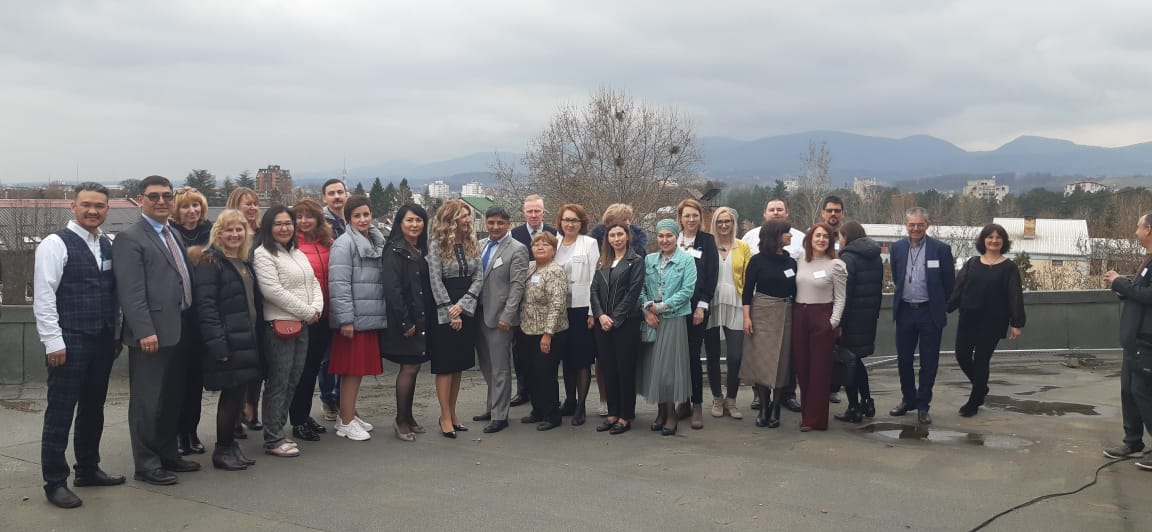 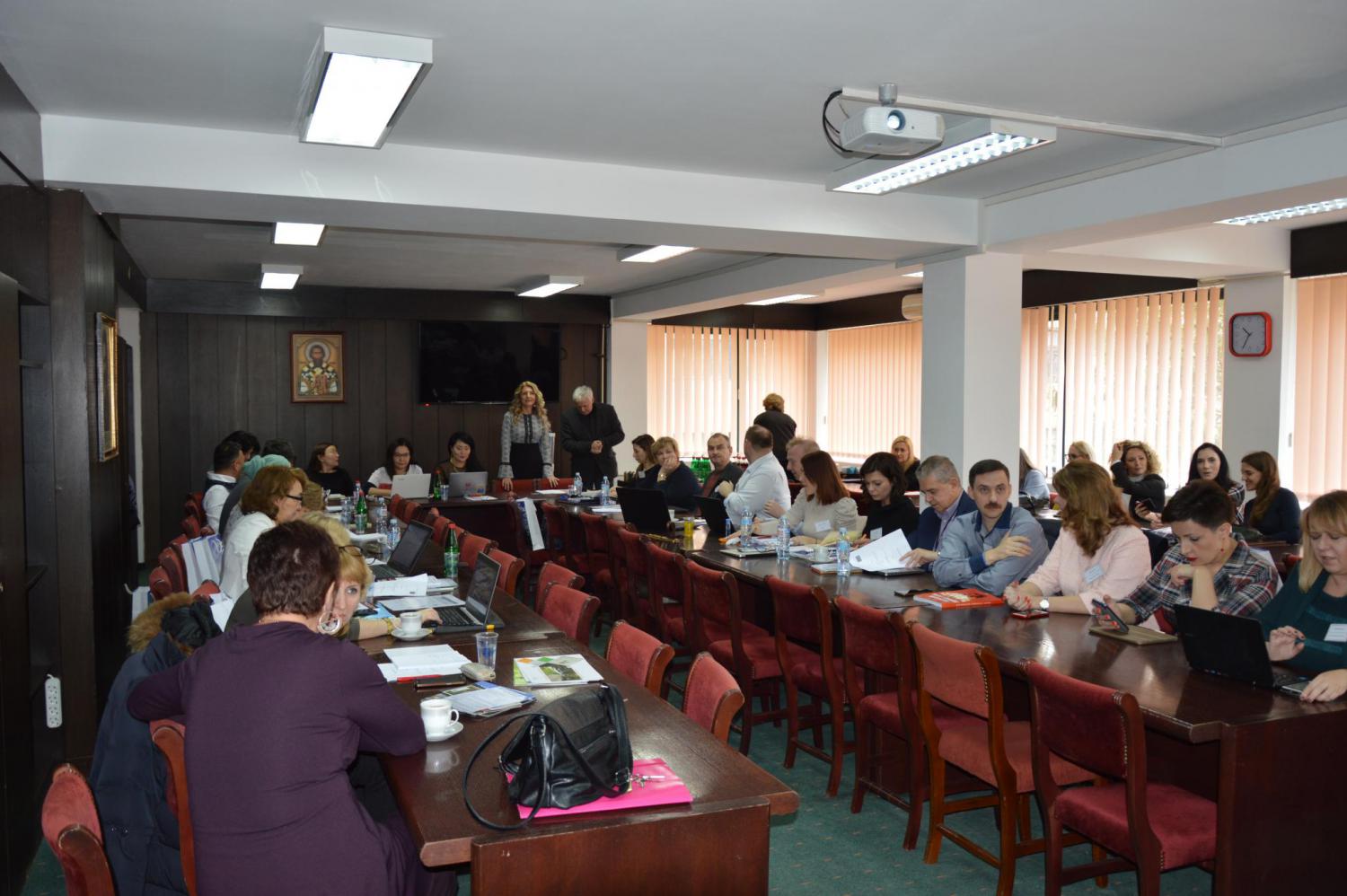 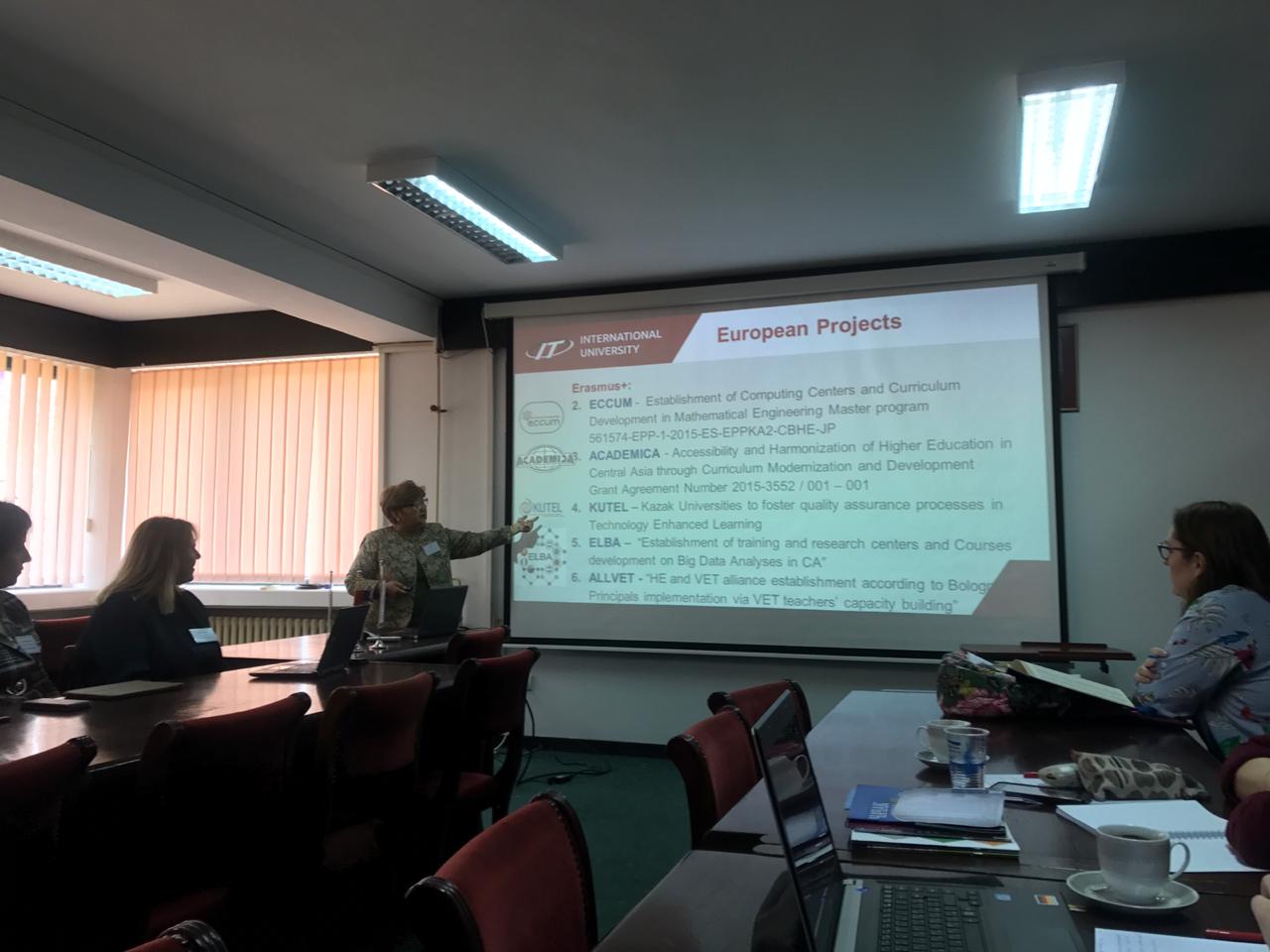 